ouNomeN.º Mec.CategoriaE-mailExt.Departamento deC. de CustoÁrea Científica / SecçãoC. de CustoUnidade de InvestigaçãoC. de Custo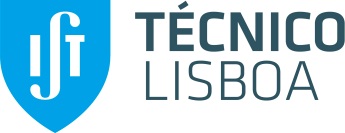 MARCAÇÃO DE FÉRIASANO DE Solicita a V. Exa. que os  dias de férias a que tem direito sejam gozados nos seguintes períodos:1. Dea6. Dea2. Dea7. Dea3. Dea8. Dea4. Dea9. Dea5. Dea10. DeadedeDataDataDataDataDataAssinatura 2Parecer do Coordenador de Área Científica / Secção (se aplicável)________/____/____, _______________________________________                                  N.º Mec. Data                                  AssinaturaParecer do Presidente do Departamento / Unidade de Investigação    _______/____/____, _______________________________________                                  N.º Mec. Data                                     AssinaturaInformação da DRH – Núcleo de Prestação deTrabalho________/____/____, _______________________________________                                                 Data                                   AssinaturaDespacho do Conselho de Gestão________/____/____, _______________________________________Data                                  Assinatura